HALİÇ YAT LİMANI VE KOMPLEKSİ PROJESİ (YİD)(YAPIM İŞİ)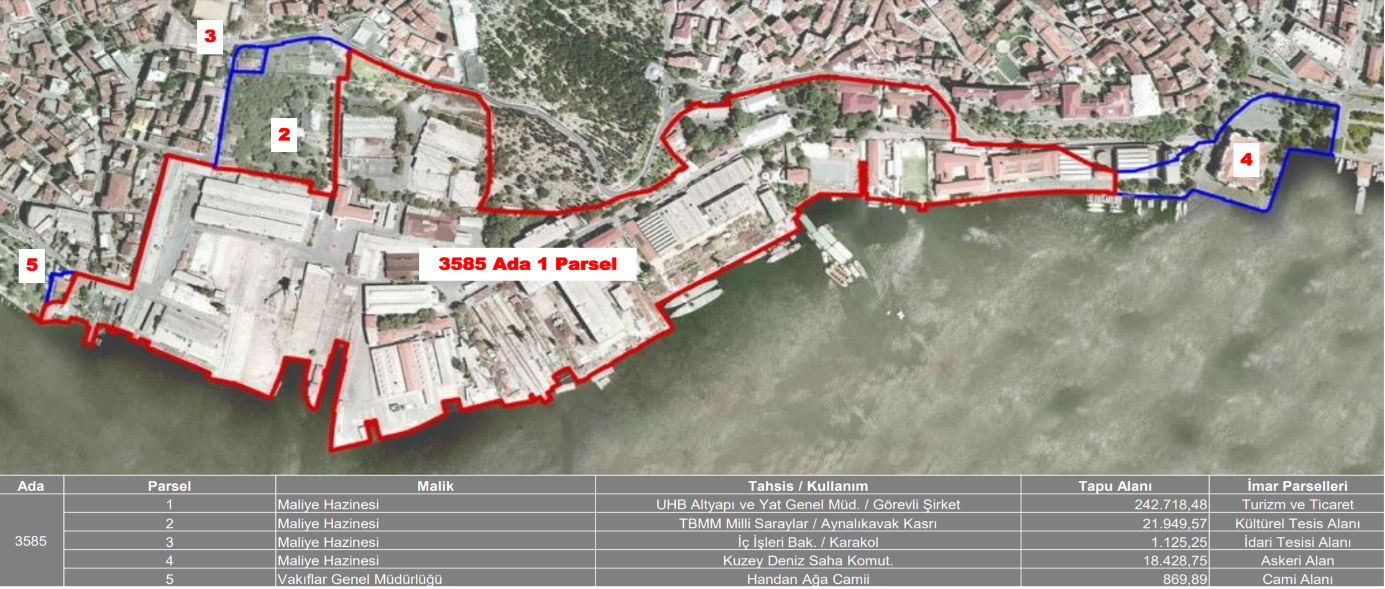 Yatırım Tutarı		: 12.273.818.718 TLBaşlangıç - Bitiş	: 08.02.2017 – 28.06.2022Kapasite        		: En az 70 yat bağlama kapasiteli 2 adet yat limanı (Altyapı + Üstyapı) 5 yıldızlı uluslararası zincirler tarafından işletilecek nitelikte her biri 400 oda kapasiteli 2 adet otel, apart/butik oteller,Dükkanlar, ofis binaları, yeme içme üniteleri,Kongre ve Kültür Merkezi, sinema, eğlence tesisleri v.b.1000 kişilik Cami, otopark,Divanhane Binasının eksik kalan restorasyon işlerinin tamamlanması,Yapılar ve bunlara ilişkin alt yapı ile teknik mahallerden oluşan diğer fonksiyonları ile bunlara ilişkin elektronik, elektrik, mekanik, güvenlik, teçhizat, tesisat işleri